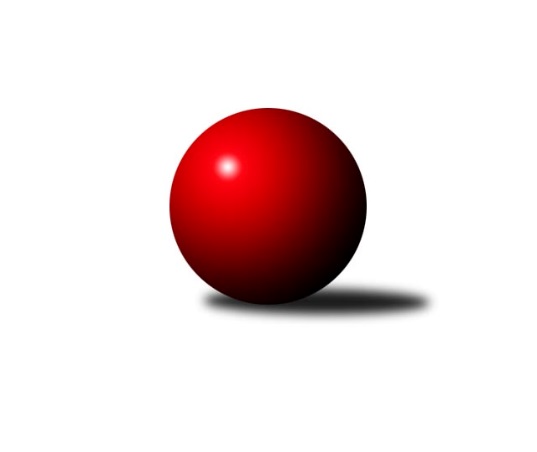 Č.6Ročník 2008/2009	18.10.2008Nejlepšího výkonu v tomto kole: 2619 dosáhlo družstvo: Spartak Přerov ˝C˝Krajský přebor OL 2008/2009Výsledky 6. kolaSouhrnný přehled výsledků:KK Lipník nad Bečvou ˝A˝	- KK Lipník nad Bečvou ˝B˝	12:4	2381:2353		17.10.SKK Jeseník ˝B˝	- KKŽ Šternberk ˝A˝	12:4	2507:2437		18.10.SK Olomouc Sigma MŽ	- TJ Sokol Mohelnice	14:2	2464:2394		18.10.KK Zábřeh  ˝C˝	- TJ Tatran Litovel	12:4	2485:2420		18.10.TJ Pozemstav Prostějov	- TJ Kovohutě Břidličná ˝B˝	10:6	2459:2430		18.10.Spartak Přerov ˝C˝	- TJ  Krnov ˝B˝	8:8	2619:2585		18.10.TJ Horní Benešov ˝C˝	- TJ Horní Benešov ˝E˝	10:6	2508:2415		18.10.Tabulka družstev:	1.	KK Lipník nad Bečvou ˝A˝	6	6	0	0	70 : 26 	 	 2451	12	2.	SK Olomouc Sigma MŽ	6	5	0	1	71 : 25 	 	 2437	10	3.	TJ  Krnov ˝B˝	6	4	1	1	59 : 37 	 	 2449	9	4.	TJ Pozemstav Prostějov	6	4	0	2	54 : 42 	 	 2402	8	5.	Spartak Přerov ˝C˝	6	2	2	2	52 : 44 	 	 2431	6	6.	TJ Kovohutě Břidličná ˝B˝	6	3	0	3	52 : 44 	 	 2381	6	7.	SKK Jeseník ˝B˝	6	3	0	3	46 : 50 	 	 2457	6	8.	TJ Sokol Mohelnice	6	3	0	3	45 : 51 	 	 2474	6	9.	TJ Horní Benešov ˝C˝	6	3	0	3	42 : 54 	 	 2348	6	10.	TJ Tatran Litovel	6	2	0	4	38 : 58 	 	 2372	4	11.	TJ Horní Benešov ˝E˝	6	1	1	4	38 : 58 	 	 2472	3	12.	KK Zábřeh  ˝C˝	6	1	1	4	38 : 58 	 	 2415	3	13.	KK Lipník nad Bečvou ˝B˝	6	1	1	4	36 : 60 	 	 2349	3	14.	KKŽ Šternberk ˝A˝	6	1	0	5	31 : 65 	 	 2472	2Podrobné výsledky kola:	 KK Lipník nad Bečvou ˝A˝	2381	12:4	2353	KK Lipník nad Bečvou ˝B˝	Richard Štětka	 	 195 	 191 		386 	 0:2 	 398 	 	197 	 201		Jiří Kolář	Jitka Szczyrbová	 	 186 	 221 		407 	 2:0 	 380 	 	185 	 195		Vlastimila Kolářová	Zdeněk  Macháček ml	 	 185 	 196 		381 	 2:0 	 378 	 	187 	 191		Radek Kolář	Rostislav Pelz	 	 179 	 186 		365 	 2:0 	 346 	 	182 	 164		Zdeněk Krejčiřík	Vilém Zeiner	 	 197 	 213 		410 	 0:2 	 449 	 	224 	 225		Radek Lankaš	Zdeněk   Macháček st.	 	 213 	 219 		432 	 2:0 	 402 	 	194 	 208		Ladislav Skřivánekrozhodčí: Nejlepší výkon utkání: 449 - Radek Lankaš	 SKK Jeseník ˝B˝	2507	12:4	2437	KKŽ Šternberk ˝A˝	Zdeněk Janoud	 	 208 	 212 		420 	 2:0 	 405 	 	205 	 200		Petr Pick	Rostislav  Cundrla	 	 214 	 220 		434 	 2:0 	 356 	 	192 	 164		Zdeněk Vojáček *1	Miroslav Jemelík	 	 215 	 204 		419 	 2:0 	 387 	 	204 	 183		Václav Šubert	Karel Kučera	 	 188 	 216 		404 	 0:2 	 413 	 	188 	 225		Pavel  Ďuriš ml.	Miroslav Setinský	 	 239 	 202 		441 	 2:0 	 431 	 	225 	 206		Emil Pick	Jaromíra Smejkalová	 	 186 	 203 		389 	 0:2 	 445 	 	214 	 231		Jindřich Gavendarozhodčí: střídání: *1 od 51. hodu Pavel SmejkalNejlepší výkon utkání: 445 - Jindřich Gavenda	 SK Olomouc Sigma MŽ	2464	14:2	2394	TJ Sokol Mohelnice	Pavel Jüngling	 	 229 	 179 		408 	 2:0 	 399 	 	198 	 201		Rostislav Krejčí	Jiří Malíšek	 	 197 	 210 		407 	 2:0 	 381 	 	201 	 180		Zdeněk Šebesta	František Baslar	 	 207 	 222 		429 	 2:0 	 391 	 	182 	 209		Jaroslav Jílek	Petr Malíšek	 	 195 	 204 		399 	 2:0 	 388 	 	172 	 216		Petr Polášek	Miroslav Hyc	 	 223 	 204 		427 	 2:0 	 401 	 	181 	 220		Ľudovit Kumi	Radek Malíšek	 	 212 	 182 		394 	 0:2 	 434 	 	199 	 235		Ondřej Pospíšilrozhodčí: Nejlepší výkon utkání: 434 - Ondřej Pospíšil	 KK Zábřeh  ˝C˝	2485	12:4	2420	TJ Tatran Litovel	Michal Weinlich	 	 234 	 207 		441 	 2:0 	 413 	 	197 	 216		Jaroslav Navrátil	Tomáš Dražil	 	 211 	 233 		444 	 0:2 	 449 	 	242 	 207		Petr Axman	Věra Urbášková	 	 195 	 204 		399 	 2:0 	 355 	 	193 	 162		Jiří Harszlak	Jiří Srovnal *1	 	 175 	 178 		353 	 0:2 	 423 	 	201 	 222		Miroslav Talášek	Josef Sitta st.	 	 191 	 238 		429 	 2:0 	 403 	 	204 	 199		Ludvík Vymazal	Jan Kolář	 	 237 	 182 		419 	 2:0 	 377 	 	196 	 181		David Čulíkrozhodčí: střídání: *1 od 51. hodu Karel OndruchNejlepší výkon utkání: 449 - Petr Axman	 TJ Pozemstav Prostějov	2459	10:6	2430	TJ Kovohutě Břidličná ˝B˝	Václav Kovařík	 	 183 	 230 		413 	 2:0 	 378 	 	190 	 188		Miloslav Krchov	Martin Zaoral	 	 179 	 191 		370 	 0:2 	 388 	 	202 	 186		Zdeněk Fiury st. st.	Jakub Marušinec	 	 227 	 204 		431 	 0:2 	 445 	 	220 	 225		Zdeněk Chmela ml.	Ondřej Matula	 	 201 	 203 		404 	 2:0 	 382 	 	195 	 187		Petr Otáhal	Stanislav Feike	 	 186 	 196 		382 	 0:2 	 414 	 	212 	 202		Josef Veselý	Karel Meissel	 	 227 	 232 		459 	 2:0 	 423 	 	209 	 214		Zdeněk Fiury ml. ml.rozhodčí: Nejlepší výkon utkání: 459 - Karel Meissel	 Spartak Přerov ˝C˝	2619	8:8	2585	TJ  Krnov ˝B˝	Jiří Kohoutek	 	 220 	 231 		451 	 2:0 	 370 	 	183 	 187		Jaroslav Lakomý	Rostislav Petřík	 	 222 	 198 		420 	 0:2 	 440 	 	206 	 234		Petr Vaněk	Václav Pumprla	 	 209 	 216 		425 	 0:2 	 447 	 	243 	 204		Pavel Jalůvka	Michal Symerský	 	 234 	 196 		430 	 0:2 	 432 	 	212 	 220		Miluše Rychová	Marek  Navrátil	 	 212 	 252 		464 	 2:0 	 455 	 	210 	 245		František Vícha	Petr Vácha	 	 210 	 219 		429 	 0:2 	 441 	 	212 	 229		Stanislav Kopalrozhodčí: Nejlepší výkon utkání: 464 - Marek  Navrátil	 TJ Horní Benešov ˝C˝	2508	10:6	2415	TJ Horní Benešov ˝E˝	Michal Klich	 	 214 	 208 		422 	 0:2 	 435 	 	233 	 202		Michal Rašťák	Zdeněk Kment	 	 220 	 178 		398 	 0:2 	 412 	 	221 	 191		Kamil Kovařík	Robert Kučerka	 	 240 	 197 		437 	 2:0 	 395 	 	205 	 190		Jaromír Martiník	Michael Dostál	 	 207 	 193 		400 	 0:2 	 402 	 	190 	 212		Jana Martiníková	Jan Kriwenky	 	 211 	 221 		432 	 2:0 	 396 	 	185 	 211		Luděk Zeman	Petr Rak	 	 222 	 197 		419 	 2:0 	 375 	 	177 	 198		Zbyněk Tesařrozhodčí: Nejlepší výkon utkání: 437 - Robert KučerkaPořadí jednotlivců:	jméno hráče	družstvo	celkem	plné	dorážka	chyby	poměr kuž.	Maximum	1.	Ondřej Pospíšil 	TJ Sokol Mohelnice	460.83	298.0	162.8	2.1	4/4	(483)	2.	David Pospíšil 	KKŽ Šternberk ˝A˝	437.33	297.7	139.7	3.0	3/4	(448)	3.	Zdeněk  Macháček 	KK Lipník nad Bečvou ˝A˝	435.67	305.0	130.7	5.0	3/4	(473)	4.	Jindřich Gavenda 	KKŽ Šternberk ˝A˝	435.33	298.4	136.9	5.3	3/4	(445)	5.	Karel Kučera 	SKK Jeseník ˝B˝	431.00	283.9	147.1	4.6	3/3	(460)	6.	Ladislav Skřivánek 	KK Lipník nad Bečvou ˝B˝	429.50	297.0	132.5	3.2	3/3	(479)	7.	Zdeněk   Macháček st. 	KK Lipník nad Bečvou ˝A˝	429.22	282.1	147.1	3.1	3/4	(445)	8.	Marek  Navrátil 	Spartak Přerov ˝C˝	428.00	288.7	139.3	5.0	3/4	(464)	9.	Emil Pick 	KKŽ Šternberk ˝A˝	426.42	285.4	141.0	4.9	4/4	(459)	10.	Luděk Zeman 	TJ Horní Benešov ˝E˝	425.80	294.1	131.7	4.4	2/2	(453)	11.	Petr Vácha 	Spartak Přerov ˝C˝	424.92	295.3	129.6	4.7	4/4	(451)	12.	Rostislav  Cundrla 	SKK Jeseník ˝B˝	424.00	280.5	143.5	3.0	2/3	(434)	13.	Petr Rak 	TJ Horní Benešov ˝C˝	422.67	303.2	119.5	6.2	3/4	(453)	14.	Pavel Jalůvka 	TJ  Krnov ˝B˝	422.25	292.3	130.0	4.3	4/4	(447)	15.	František Vícha 	TJ  Krnov ˝B˝	421.67	291.0	130.7	7.0	3/4	(455)	16.	Zdeněk  Macháček ml 	KK Lipník nad Bečvou ˝A˝	418.92	291.4	127.5	6.2	4/4	(453)	17.	Zdeněk Šebesta 	TJ Sokol Mohelnice	418.83	283.3	135.5	6.3	4/4	(463)	18.	Michal Rašťák 	TJ Horní Benešov ˝E˝	418.70	282.4	136.3	8.4	2/2	(435)	19.	Kamil Kovařík 	TJ Horní Benešov ˝E˝	418.33	289.5	128.8	5.8	2/2	(434)	20.	Jaromír Martiník 	TJ Horní Benešov ˝E˝	418.20	291.5	126.7	4.0	2/2	(430)	21.	Zdeněk Fiury ml.  ml.	TJ Kovohutě Břidličná ˝B˝	418.00	290.1	127.9	4.8	4/5	(429)	22.	Jaromíra Smejkalová 	SKK Jeseník ˝B˝	417.08	289.3	127.8	3.8	3/3	(454)	23.	Petr Polášek 	TJ Sokol Mohelnice	416.89	286.0	130.9	9.7	3/4	(449)	24.	Pavel Jüngling 	SK Olomouc Sigma MŽ	416.08	288.9	127.2	6.5	4/4	(462)	25.	Michal Klich 	TJ Horní Benešov ˝C˝	415.44	283.2	132.2	7.0	3/4	(471)	26.	Rostislav Krejčí 	TJ Sokol Mohelnice	415.00	282.0	133.0	7.1	3/4	(438)	27.	Karel Meissel 	TJ Pozemstav Prostějov	414.58	279.8	134.8	6.9	4/4	(459)	28.	Stanislav Kopal 	TJ  Krnov ˝B˝	414.58	281.3	133.3	7.3	4/4	(441)	29.	František Baslar 	SK Olomouc Sigma MŽ	414.42	281.9	132.5	4.0	4/4	(438)	30.	Martin Koraba 	TJ  Krnov ˝B˝	413.56	284.7	128.9	4.1	3/4	(433)	31.	Petr Pick 	KKŽ Šternberk ˝A˝	412.78	283.4	129.3	4.4	3/4	(428)	32.	Jaromír Janošec 	TJ Tatran Litovel	412.22	274.4	137.8	3.8	3/4	(449)	33.	Jiří Srovnal 	KK Zábřeh  ˝C˝	412.00	280.7	131.3	6.5	3/4	(445)	34.	Radek Lankaš 	KK Lipník nad Bečvou ˝B˝	411.83	281.4	130.4	8.4	3/3	(449)	35.	Rostislav Petřík 	Spartak Přerov ˝C˝	411.25	281.2	130.1	4.2	4/4	(438)	36.	Josef Sitta st. 	KK Zábřeh  ˝C˝	410.88	282.0	128.9	6.4	4/4	(455)	37.	Miroslav Setinský 	SKK Jeseník ˝B˝	410.83	285.7	125.2	6.6	3/3	(441)	38.	David Janušík 	Spartak Přerov ˝C˝	410.67	290.3	120.3	8.3	3/4	(416)	39.	Miroslav Talášek 	TJ Tatran Litovel	410.25	291.5	118.8	6.2	4/4	(423)	40.	Jan Kolář 	KK Zábřeh  ˝C˝	408.38	278.4	130.0	5.6	4/4	(440)	41.	Zdeněk Chmela  ml.	TJ Kovohutě Břidličná ˝B˝	408.00	283.0	125.0	5.4	5/5	(445)	42.	Jan Stískal 	TJ Pozemstav Prostějov	408.00	286.3	121.7	8.3	3/4	(426)	43.	Miluše Rychová 	TJ  Krnov ˝B˝	407.83	286.2	121.7	5.0	3/4	(432)	44.	Jiří Malíšek 	SK Olomouc Sigma MŽ	407.25	280.0	127.3	5.5	4/4	(430)	45.	Pavel  Ďuriš ml. 	KKŽ Šternberk ˝A˝	403.50	281.8	121.8	7.3	4/4	(413)	46.	Radek Malíšek 	SK Olomouc Sigma MŽ	403.42	281.3	122.2	6.5	4/4	(426)	47.	Jitka Szczyrbová 	KK Lipník nad Bečvou ˝A˝	402.50	280.3	122.2	4.8	4/4	(422)	48.	Jiří Fárek 	SKK Jeseník ˝B˝	401.75	270.3	131.5	6.0	2/3	(420)	49.	Jaroslav Jílek 	TJ Sokol Mohelnice	401.50	275.7	125.8	10.3	3/4	(429)	50.	Robert Kučerka 	TJ Horní Benešov ˝C˝	401.44	282.8	118.7	8.3	3/4	(437)	51.	Jana Martiníková 	TJ Horní Benešov ˝E˝	401.00	287.4	113.6	7.3	2/2	(414)	52.	Zbyněk Tesař 	TJ Horní Benešov ˝E˝	400.90	285.9	115.0	9.2	2/2	(458)	53.	Miroslav Hyc 	SK Olomouc Sigma MŽ	400.33	283.3	117.1	6.1	4/4	(427)	54.	Miroslav Sigmund 	TJ Tatran Litovel	400.11	280.6	119.6	5.6	3/4	(408)	55.	Josef Veselý 	TJ Kovohutě Břidličná ˝B˝	399.50	277.7	121.8	5.5	5/5	(425)	56.	Václav Kovařík 	TJ Pozemstav Prostějov	399.50	279.5	120.0	6.8	4/4	(413)	57.	Richard Štětka 	KK Lipník nad Bečvou ˝A˝	399.33	275.5	123.8	7.8	4/4	(440)	58.	Václav Šubert 	KKŽ Šternberk ˝A˝	398.33	290.3	108.0	9.0	3/4	(414)	59.	Zdeněk Vojáček 	KKŽ Šternberk ˝A˝	398.00	277.0	121.0	6.8	3/4	(422)	60.	Zdeněk Janoud 	SKK Jeseník ˝B˝	398.00	282.5	115.5	8.1	3/3	(456)	61.	Jakub Marušinec 	TJ Pozemstav Prostějov	396.92	274.6	122.3	9.5	4/4	(431)	62.	Vilém Zeiner 	KK Lipník nad Bečvou ˝A˝	395.78	272.4	123.3	11.1	3/4	(415)	63.	Jan Kriwenky 	TJ Horní Benešov ˝C˝	395.75	279.0	116.8	5.9	4/4	(444)	64.	Petr Malíšek 	SK Olomouc Sigma MŽ	395.42	273.7	121.8	8.0	4/4	(415)	65.	Ondřej Matula 	TJ Pozemstav Prostějov	394.67	288.0	106.7	10.0	3/4	(404)	66.	Stanislav Feike 	TJ Pozemstav Prostějov	392.58	279.2	113.4	9.4	4/4	(423)	67.	Jaroslav Navrátil 	TJ Tatran Litovel	392.42	272.3	120.2	8.6	4/4	(413)	68.	Zdeněk Fiury st.  st.	TJ Kovohutě Břidličná ˝B˝	392.40	271.1	121.3	6.1	5/5	(432)	69.	Zdeněk Kment 	TJ Horní Benešov ˝C˝	391.22	273.1	118.1	7.3	3/4	(446)	70.	Petr Otáhal 	TJ Kovohutě Břidličná ˝B˝	389.00	277.6	111.4	6.8	5/5	(420)	71.	Ludvík Vymazal 	TJ Tatran Litovel	388.33	275.8	112.6	7.9	4/4	(420)	72.	Karel Ondruch 	KK Zábřeh  ˝C˝	386.17	266.7	119.5	7.8	3/4	(401)	73.	Jiří Kolář 	KK Lipník nad Bečvou ˝B˝	385.25	275.6	109.7	7.8	3/3	(401)	74.	Jaroslav Ďulík 	TJ Tatran Litovel	383.67	272.3	111.3	9.7	3/4	(427)	75.	Vlastimila Kolářová 	KK Lipník nad Bečvou ˝B˝	382.89	275.4	107.4	7.1	3/3	(423)	76.	Miloslav Krchov 	TJ Kovohutě Břidličná ˝B˝	382.80	266.2	116.6	8.0	5/5	(409)	77.	Rostislav Pelz 	KK Lipník nad Bečvou ˝A˝	382.75	276.8	106.0	10.1	4/4	(405)	78.	Michael Dostál 	TJ Horní Benešov ˝C˝	382.67	274.3	108.3	8.8	4/4	(432)	79.	Radek Kolář 	KK Lipník nad Bečvou ˝B˝	380.25	275.9	104.4	11.9	2/3	(397)	80.	Jiří Chytil 	Spartak Přerov ˝C˝	379.33	267.3	112.0	11.0	3/4	(397)	81.	Jan Lankaš 	KK Lipník nad Bečvou ˝B˝	373.50	268.5	105.0	10.3	3/3	(380)	82.	Jaroslav Navrátil 	SKK Jeseník ˝B˝	372.50	268.5	104.0	10.0	2/3	(398)	83.	Zdeněk Krejčiřík 	KK Lipník nad Bečvou ˝B˝	362.38	270.0	92.4	13.5	2/3	(388)		Petr Axman 	TJ Tatran Litovel	449.00	278.0	171.0	5.0	1/4	(449)		Jiří Michálek 	KK Zábřeh  ˝C˝	434.00	286.0	148.0	3.0	1/4	(434)		Martin Liška 	KK Zábřeh  ˝C˝	431.50	294.8	136.8	2.5	2/4	(442)		Václav Pumprla 	Spartak Přerov ˝C˝	429.50	286.0	143.5	2.3	2/4	(435)		Petr Vaněk 	TJ  Krnov ˝B˝	427.50	287.8	139.8	4.0	2/4	(440)		Miroslav Adámek 	TJ Pozemstav Prostějov	425.00	283.0	142.0	8.0	1/4	(425)		Jaroslav Koudelný 	TJ Sokol Mohelnice	424.00	292.0	132.0	7.0	2/4	(447)		Miroslav Jemelík 	SKK Jeseník ˝B˝	423.00	273.5	149.5	3.5	1/3	(427)		Jiří Kohoutek 	Spartak Přerov ˝C˝	421.67	291.3	130.3	4.7	1/4	(451)		Tomáš Dražil 	KK Zábřeh  ˝C˝	419.75	301.5	118.3	8.5	2/4	(444)		Kamil Komenda 	KK Zábřeh  ˝C˝	419.00	270.0	149.0	1.0	1/4	(419)		Jiří Vrba 	SKK Jeseník ˝B˝	418.00	278.0	140.0	2.0	1/3	(418)		Michal Symerský 	Spartak Přerov ˝C˝	418.00	308.0	110.0	5.5	2/4	(432)		Michal Weinlich 	KK Zábřeh  ˝C˝	417.00	286.0	131.0	6.5	2/4	(441)		Jan Pernica 	TJ Pozemstav Prostějov	413.50	289.5	124.0	7.0	1/4	(420)		Ľudovit Kumi 	TJ Sokol Mohelnice	412.50	287.0	125.5	7.0	2/4	(424)		Pavel Buchta 	TJ  Krnov ˝B˝	408.00	277.0	131.0	5.0	1/4	(408)		Petr  Šulák ml. 	SKK Jeseník ˝B˝	403.00	283.0	120.0	6.0	1/3	(403)		Miloslav  Petrů 	TJ Horní Benešov ˝C˝	392.00	305.0	87.0	15.0	1/4	(392)		Vladimír Vavrečka 	TJ  Krnov ˝B˝	390.25	274.3	116.0	6.0	2/4	(401)		Jan Tomášek 	KK Zábřeh  ˝C˝	386.50	279.0	107.5	8.5	2/4	(391)		Martin Zaoral 	TJ Pozemstav Prostějov	385.83	275.0	110.8	11.0	2/4	(428)		Jan Karlík 	Spartak Přerov ˝C˝	385.75	257.0	128.8	6.3	2/4	(425)		Pavel Smejkal 	KKŽ Šternberk ˝A˝	384.50	271.0	113.5	10.0	1/4	(389)		Jiří Chylík 	TJ  Krnov ˝B˝	383.00	263.0	120.0	8.0	1/4	(383)		Jiří Hradílek 	Spartak Přerov ˝C˝	380.00	265.0	115.0	5.5	2/4	(388)		Jaroslav Lakomý 	TJ  Krnov ˝B˝	378.50	257.5	121.0	6.0	2/4	(387)		Dagmar Jílková 	TJ Sokol Mohelnice	377.00	265.0	112.0	8.0	1/4	(377)		David Čulík 	TJ Tatran Litovel	377.00	277.0	100.0	16.0	1/4	(377)		Jaromír Čech 	TJ  Krnov ˝B˝	377.00	279.0	98.0	14.0	1/4	(377)		Marie Karásková 	SKK Jeseník ˝B˝	375.00	250.0	125.0	7.0	1/3	(375)		Zdeněk Sobota 	TJ Sokol Mohelnice	373.00	267.0	106.0	10.5	2/4	(403)		Zdeňka Habartová 	TJ Horní Benešov ˝C˝	373.00	268.0	105.0	9.0	1/4	(373)		Vladimír Štrbík 	TJ Kovohutě Břidličná ˝B˝	371.50	262.0	109.5	8.5	2/5	(374)		Zdeněk Žanda 	TJ Horní Benešov ˝C˝	365.00	261.0	104.0	9.0	1/4	(365)		Pavel Hrnčíř 	TJ Horní Benešov ˝E˝	363.00	265.0	98.0	9.0	1/2	(373)		Zdeněk Schmidt 	TJ  Krnov ˝B˝	362.00	250.5	111.5	10.0	2/4	(364)		Věra Urbášková 	KK Zábřeh  ˝C˝	359.50	259.0	100.5	11.5	2/4	(399)		Michaela Kuková 	TJ Horní Benešov ˝C˝	359.00	254.0	105.0	10.0	1/4	(359)		Jiří Harszlak 	TJ Tatran Litovel	358.25	256.8	101.5	13.3	2/4	(362)		Jaroslav  Koppa 	KK Lipník nad Bečvou ˝B˝	351.00	262.0	89.0	13.0	1/3	(351)		Anna Drlíková 	TJ Sokol Mohelnice	341.00	250.0	91.0	14.0	1/4	(341)		Lucie Fadrná 	TJ Horní Benešov ˝C˝	305.00	212.0	93.0	16.0	1/4	(305)Sportovně technické informace:Starty náhradníků:registrační číslo	jméno a příjmení 	datum startu 	družstvo	číslo startu
Hráči dopsaní na soupisku:registrační číslo	jméno a příjmení 	datum startu 	družstvo	Program dalšího kola:7. kolo22.10.2008	st	17:00	TJ Kovohutě Břidličná ˝B˝ - TJ Horní Benešov ˝E˝	24.10.2008	pá	17:00	TJ Tatran Litovel - KK Lipník nad Bečvou ˝A˝	25.10.2008	so	9:00	KKŽ Šternberk ˝A˝ - SK Olomouc Sigma MŽ	25.10.2008	so	9:00	KK Lipník nad Bečvou ˝B˝ - SKK Jeseník ˝B˝	25.10.2008	so	9:00	TJ  Krnov ˝B˝ - KK Zábřeh  ˝C˝	25.10.2008	so	10:00	TJ Pozemstav Prostějov - Spartak Přerov ˝C˝	25.10.2008	so	11:00	TJ Sokol Mohelnice - TJ Horní Benešov ˝C˝	Nejlepší šestka kola - absolutněNejlepší šestka kola - absolutněNejlepší šestka kola - absolutněNejlepší šestka kola - absolutněNejlepší šestka kola - dle průměru kuželenNejlepší šestka kola - dle průměru kuželenNejlepší šestka kola - dle průměru kuželenNejlepší šestka kola - dle průměru kuželenNejlepší šestka kola - dle průměru kuželenPočetJménoNázev týmuVýkonPočetJménoNázev týmuPrůměr (%)Výkon2xMarek  NavrátilSp.Přerov C4641xRadek LankašLipník B114.864493xKarel MeisselProstějov4593xKarel MeisselProstějov111.824591xFrantišek VíchaKrnov B4552xZdeněk   Macháček st.KK Lipník A110.514321xJiří KohoutekSp.Přerov C4511xJindřich GavendaŠternberk A108.884451xPetr AxmanLitovel4491xPetr AxmanLitovel108.544491xRadek LankašLipník B4492xZdeněk Chmela ml.Břidličná B108.41445